LOYOLA COLLEGE (AUTONOMOUS), CHENNAI – 600 034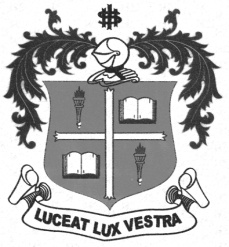 U.G. DEGREE EXAMINATION – GENERAL ENGLISHFOURTH SEMESTER – APRIL 2011EL 4050 - VALUE ADDED GENERAL ENGLISH                 Date : 02-04-2011 	Dept. No.	        Max. : 100 Marks                 Time : 1:00 - 4:00 	                                             Part AWrite short notes on any TEN of the following in about 50 words each:          (10x3=30)2G spectrum scamTwo types of miningEco sensitivityInvestigative journalism. Organic farmingNuclear familyFood SecurityWikileaksGM foodCyber cooliesAntyodya programmeHuman rightsPart BAnswer any FOUR of the following in about 150 words each:                 	      (4x10=40)Discuss the plight of the migrant workers.Comment on the tug of war between environmental protection and industrial growth.Discuss the different types of discrimination found in the Indian society.Write a critical review of the movie, Avatar.Explain the role and responsibility of a family in building a healthy society.State whether the visit of Obama was a boon or a bane. Part CAnswer any TWO of the following in about 250 words each:				       (2x15=30)‘2011 Budget does not benefit the poor man’. Comment.“The modern technologies have distanced human beings from one another instead of abridging the gap among them” – illustrate. “Corruption has become a life-line for all in the political sphere” – discuss the statement with references to the recent scams in India. Write about the success or the failure of the various government programmes or schemes in the rural areas.  *********